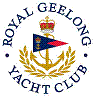 Royal Geelong Yacht Club Inc.Est 1859Trophy Deed of Gift.Trophy Deed of Gift.Trophy:Glad Armstrong MemorialPresented by:Ernie ArmstrongDate:TBAFor:Dragon Class: Event so namedRemarks / RevisionsOriginal: a fish tank.Replaced by a clock on the South Wall (??) of LoungeWinners inscribed thereon